РОССИЙСКАЯ ФЕДЕРАЦИЯБЕЛГОРОДСКАЯ ОБЛАСТЬ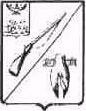 ОБЩЕСТВЕННАЯ ПАЛАТАСТАРООСКОЛЬСКОГО ГОРОДСКОГО ОКРУГАIIСОЗЫВАРЕШЕНИЕ«  21 » июня  2016г.                                                    		    №52О  мерах по улучшению экологиина территории Старооскольскогогородского округа                  Заслушав и обсудив  информацию начальника отдела лесного контроля,  экологии и природопользования  Жакуцец Анастасии  Сергеевны  Общественная  палата Старооскольского городского округаР Е Ш И Л А :              1. Принять к  сведению информацию  о мерах по улучшению качества выполнения планов и мероприятий по повышению экологической и потребительской  культуры в сфере  экологии.             2. Усилить взаимодействие с органами исполнительной власти, осуществляющими  контрольно – надзорную деятельность в сфере  окружающей среды.              3. Усилить меры по предупреждению и выявлению нарушений :стоянок транспортных средств на тротуарах, улицах не отведенных для этих целей местах (дворы и прилегающие территории).               4. Контроль за данным решением возложить на председателя комиссии по экологии и благоустройству  Емельяненко  А.И.Председатель  Общественной палаты Старооскольского городского округа				     В.М. Рассолов Секретарь Общественной палатыСтарооскольского городского округа                                      В.Н.Колотилкин